Zlatnická ul. 186č. tel.: 476 118 195/č. fax: 476 118 243Email:info@zschanov.cz www.zschanov.czIČO 49872265Základní škola, Most, příspěvková organizaceCeloroční objednávka č. 2 /2024Flegro ivt s.r.oK. J. Erbena 11143401 MostObjednáváme u Vás nákup kancelářských potřeb, školních potřeb pro zaměstnance školyroce 2024.S pozdravemV Mostě dne 9. 1.2024I.: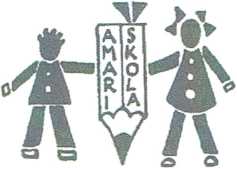 